 　　　　　　　　　　　　　　　横浜ラポール文化事業課　行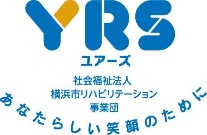 FAX 045-475-2053講座・プログラム申込書〔 5/23(日)開催　wakuwaku創作工房ものづくり広場〕  ★参加者全員をご記入ください★                                       ※記載されている個人情報に関しては関連した事業以外に使用する事はございません。　　新型コロナウイルス感染症拡大により、教室が中止になる場合もございます。あらかじめご了承ください。 　　　　　　　　　　　　　　　横浜ラポール文化事業課　行FAX 045-475-2053講座・プログラム申込書〔 6/27(日)開催　wakuwaku創作工房ものづくり広場〕                                              　　　　   ★参加者全員をご記入ください★                                       ※記載されている個人情報に関しては関連した事業以外に使用する事はございません。　　新型コロナウイルス感染症拡大により、教室が中止になる場合もございます。あらかじめご了承ください。 　　　　　　　　　　　　　　　横浜ラポール文化事業課　行FAX 045-475-2053講座・プログラム申込書〔 8/1(日)開催　wakuwaku創作工房ものづくり広場〕  ★参加者全員をご記入ください★                                       ※記載されている個人情報に関しては関連した事業以外に使用する事はございません。　　新型コロナウイルス感染症拡大により、教室が中止になる場合もございます。あらかじめご了承ください。※「ふりがな」もご記入ください。　　　氏　　　　名※「ふりがな」もご記入ください。　　　氏　　　　名年 齢　障 害 の 内 容介助者は〇を記入利用者（介助者）カード所持カード番号[　　　　　　　　]カード番号[　　　　　　　　]有・無カード番号[　　　　　　　　　　　]カード番号[　　　　　　　　　　　]有・無カード番号[　　　　　　　　　　　]カード番号[　　　　　　　　　　　]有・無住 所〒               ※代表者の氏名  (                             　       )〒               ※代表者の氏名  (                             　       )〒               ※代表者の氏名  (                             　       )〒               ※代表者の氏名  (                             　       )〒               ※代表者の氏名  (                             　       )電話／ＦＡＸ電話／ＦＡＸ電話／ＦＡＸ電話／ＦＡＸ電話／ＦＡＸ電話／ＦＡＸ★ 必要があれば記入してください ★ 車椅子の方（　　　）名★備考★ 必要があれば記入してください ★ 車椅子の方（　　　）名★備考★ 必要があれば記入してください ★ 車椅子の方（　　　）名★備考★ 必要があれば記入してください ★ 車椅子の方（　　　）名★備考★ 必要があれば記入してください ★ 車椅子の方（　　　）名★備考★ 必要があれば記入してください ★ 車椅子の方（　　　）名★備考※「ふりがな」もご記入ください。　　　氏　　　　名※「ふりがな」もご記入ください。　　　氏　　　　名年 齢　障 害 の 内 容介助者は〇を記入利用者(介助者)カード所持カード番号[　　　　　　　　]カード番号[　　　　　　　　]有・無カード番号[　　　　　　　　　　　]カード番号[　　　　　　　　　　　]有・無カード番号[　　　　　　　　　　　]カード番号[　　　　　　　　　　　]有・無住 所〒               ※代表者の氏名  (                             　       )〒               ※代表者の氏名  (                             　       )〒               ※代表者の氏名  (                             　       )〒               ※代表者の氏名  (                             　       )〒               ※代表者の氏名  (                             　       )電話／ＦＡＸ電話／ＦＡＸ電話／ＦＡＸ電話／ＦＡＸ電話／ＦＡＸ電話／ＦＡＸ★ 必要があれば記入してください ★ 車椅子の方（　　　）名★備考★ 必要があれば記入してください ★ 車椅子の方（　　　）名★備考★ 必要があれば記入してください ★ 車椅子の方（　　　）名★備考★ 必要があれば記入してください ★ 車椅子の方（　　　）名★備考★ 必要があれば記入してください ★ 車椅子の方（　　　）名★備考★ 必要があれば記入してください ★ 車椅子の方（　　　）名★備考※「ふりがな」もご記入ください。　　　氏　　　　名※「ふりがな」もご記入ください。　　　氏　　　　名年 齢　障 害 の 内 容介助者は〇を記入利用者(介助者)カード所持カード番号[　　　　　　　　]カード番号[　　　　　　　　]有・無カード番号[　　　　　　　　　　　]カード番号[　　　　　　　　　　　]有・無カード番号[　　　　　　　　　　　]カード番号[　　　　　　　　　　　]有・無住 所〒               ※代表者の氏名  (                             　       )〒               ※代表者の氏名  (                             　       )〒               ※代表者の氏名  (                             　       )〒               ※代表者の氏名  (                             　       )〒               ※代表者の氏名  (                             　       )電話／ＦＡＸ電話／ＦＡＸ電話／ＦＡＸ電話／ＦＡＸ電話／ＦＡＸ電話／ＦＡＸ★ 必要があれば記入してください ★ 車椅子の方（　　　）名★備考★ 必要があれば記入してください ★ 車椅子の方（　　　）名★備考★ 必要があれば記入してください ★ 車椅子の方（　　　）名★備考★ 必要があれば記入してください ★ 車椅子の方（　　　）名★備考★ 必要があれば記入してください ★ 車椅子の方（　　　）名★備考★ 必要があれば記入してください ★ 車椅子の方（　　　）名★備考